Resultado da Tomada de PreçosNº20222708E213HEMU"O Instituto de Gestão e Humanização – IGH, entidade de direito privado e sem fins lucrativos,classificado como Organização Social, vem tornar público o Resultado da Tomada de Preço,com a finalidade de adquirir bens, insumos ou serviços para o HEMU - Hospital Estadual daMulher, com endereço à Av. Perimetral, s/n, Qd. 37, Lt. 14, sala 01, Setor Coimbra, Goiânia/GO,CEP: 74.530-020.Objeto: INSTRUMENTALBionexo do Brasil LtdaTipo de Compra: PEDIDO EMERGENCIAL FECHADO VIA PORTAL BIONEXOGoiânia 27 de agosto de 2022"Relatório emitido em 27/08/2022 13:44CompradorIGH - Hospital Materno Infantil (11.858.570/0002-14)AV. PERIMETRAL, ESQUINA C/ RUA R7, SN - SETOR COIMBRA - GOIÂNIA, GO CEP: 74.530-020Relação de Itens (Confirmação)Pedido de Cotação : 233451713COTAÇÃO Nº 19391- INSTRUMENTAL - HEMU JULHO/2022Frete PróprioObservações: PAGAMENTO: Somente a prazo e por meio de depósito em conta PJ do fornecedor. *FRETE: Só serão aceitas propostas com frete CIF epara entrega no endereço: RUA R7 C/ AV PERIMETRAL, SETOR COIMBRA, Goiânia/GO CEP: 74.530-020, dia e horário especificado. *CERTIDÕES: AsCertidões Municipal, Estadual de Goiás, Federal, FGTS e Trabalhista devem estar regulares desde a data da emissão da proposta até a data dopagamento. *REGULAMENTO: O processo de compras obedecerá ao Regulamento de Compras do IGH, prevalecendo este em relação a estes termosem caso de divergência.Tipo de Cotação: Cotação EmergencialFornecedor : Todos os FornecedoresData de Confirmação : TodasFaturamentoMínimoValidade daPropostaCondições dePagamentoFornecedorPrazo de EntregaFrete ObservaçõesRaphael Gonçalves NicesioSÃO JOSÉ DO RIO PRETO - SPMarcio Tridico - (17) 33047701contato@produtosmedicos.com.brMais informações20 dias após1R$ 1.000,000010/08/202230 ddlCIFnullconfirmaçãoProgramaçãode EntregaPreçoUnitário FábricaPreçoValorTotalProdutoCódigoFabricante Embalagem Fornecedor Comentário JustificativaRent(%) QuantidadeUsuárioOferecemos:BANDEJALISA ECONOX42X30X4,5CM, CAPRosana DeOliveiraMoura;- MOGI nãoatingiuBANDEJA INOX45 X 32 X 4.5CM 39158Fami Ita -Fami Ita -Fami ItaRaphaelGonçalvesNicesioR$R$R$416,80001-UN2 Unidadefaturamento 208,4000 0,0000mínimo.-UNIDADE02/08/20224.200 ML 1PC/EMB.16:30Rosana DeOliveiraMouraCabo p/Bisturino 3 (Gonçalves p/laminas noCABO DEBISTURI N 03 - 19111UNIDADEGolgran -Golgran -GolgranRaphaelR$R$23456-----UNUNUNUNUN--1 Unidade R$ 10,700010,7000 0,0000Nicesio10,11,12,1502/08/202216:30).Rosana DeOliveiraMouraHisterometrode Collin28cmp/ginecologia.Golgran -Golgran -GolgranRaphaelGonçalvesNicesioHISTEROMETROCOLLIN 28CMR$R$R$5078035987414545130610 Unidade4 Unidade6 Unidade2 Unidade58,3500 0,0000583,500002/08/202216:30PINCA KOCHERRETA APROX. 18CM -> PINCAKOCHER 18CMRETA -Pinca Kocherreta 1x2dentes (hemostatica ) faturamento 48,7000 0,000018cm p/usogeral.Rosana DeOliveiraMoura;- URSA nãoatingiuGolgran -Golgran -GolgranRaphaelGonçalvesNicesioR$R$R$194,8000mínimo.02/08/202216:30UNIDADE;-Rosana DeOliveiraMouraPinca Mixter ( ENDOGERAIShemostatica ) e URSA não22cm p/usogeral.Golgran -Golgran -GolgranRaphaelGonçalvesNicesioPINCA MIXTERR$R$R$576,300023CMatingiramfaturamentomínimo.96,0500 0,000002/08/202216:30Rosana DeOliveiraMouraPINCA SACAFIBROMADOYENGolgran -Golgran -GolgranRaphaelSaca fibromaGonçalves Doyen 17cmR$R$R$105,0000-52,5000 0,0000Nicesioginecologico.02/08/202216:30;-Rosana DeOliveiraMouraCIRURGICAFERNANDESe URSA nãoatingiramfaturamentomínimo.TESOURAMETZEMBAUMCURVA 20CM -UNIDADETesouraGolgran -Golgran -GolgranRaphaelGonçalvesNicesioMetzembaumcurva 20cmp/uso geral.R$R$R$204,6000716518-UN4 Unidade51,1500 0,000002/08/202216:30TotalParcial:R$229.09.02.091,7000Total de Itens da Cotação: 7Total de Itens Impressos: 7TotalGeral:R$2.091,7000Clique aqui para geração de relatório completo com quebra de página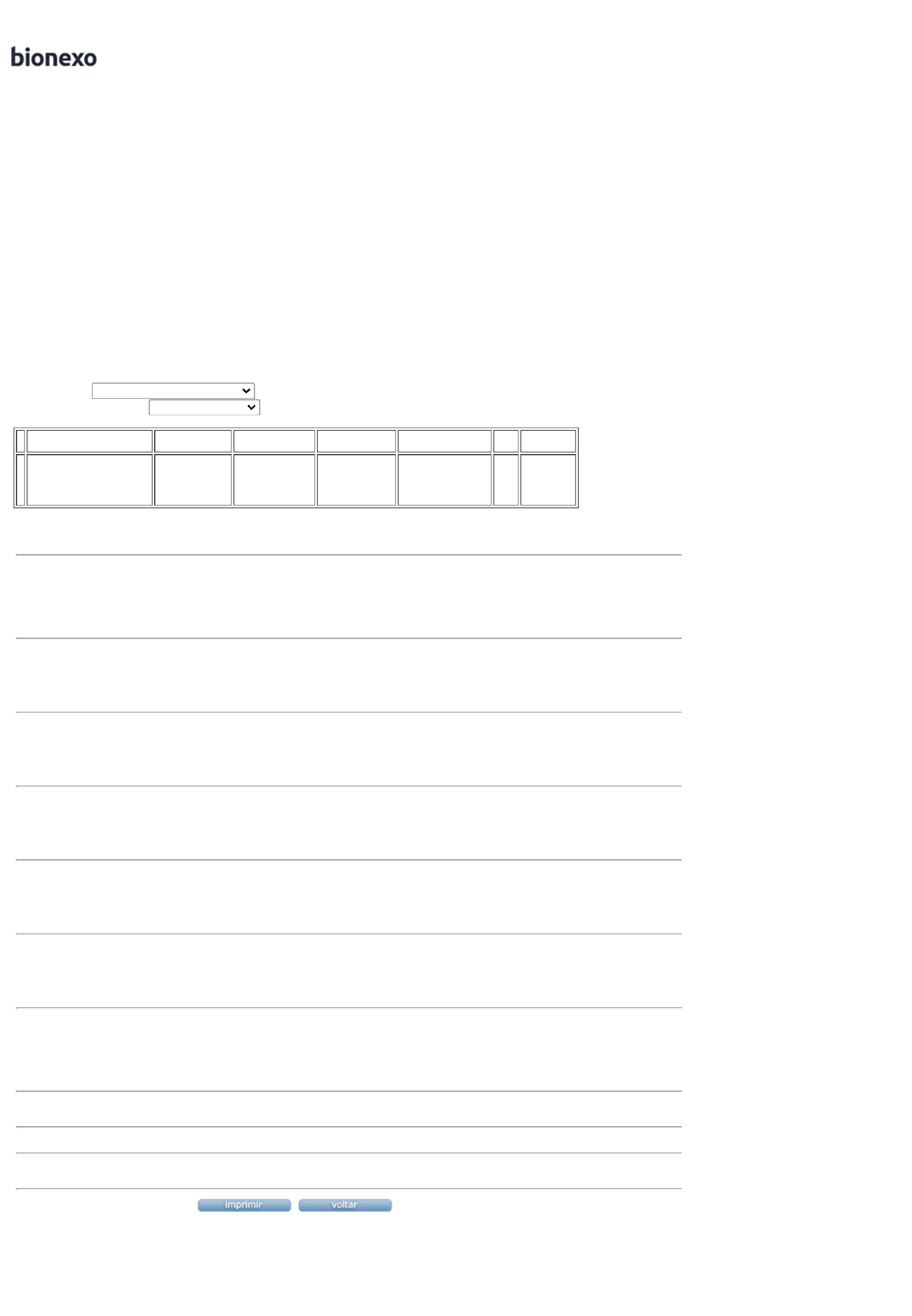 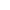 